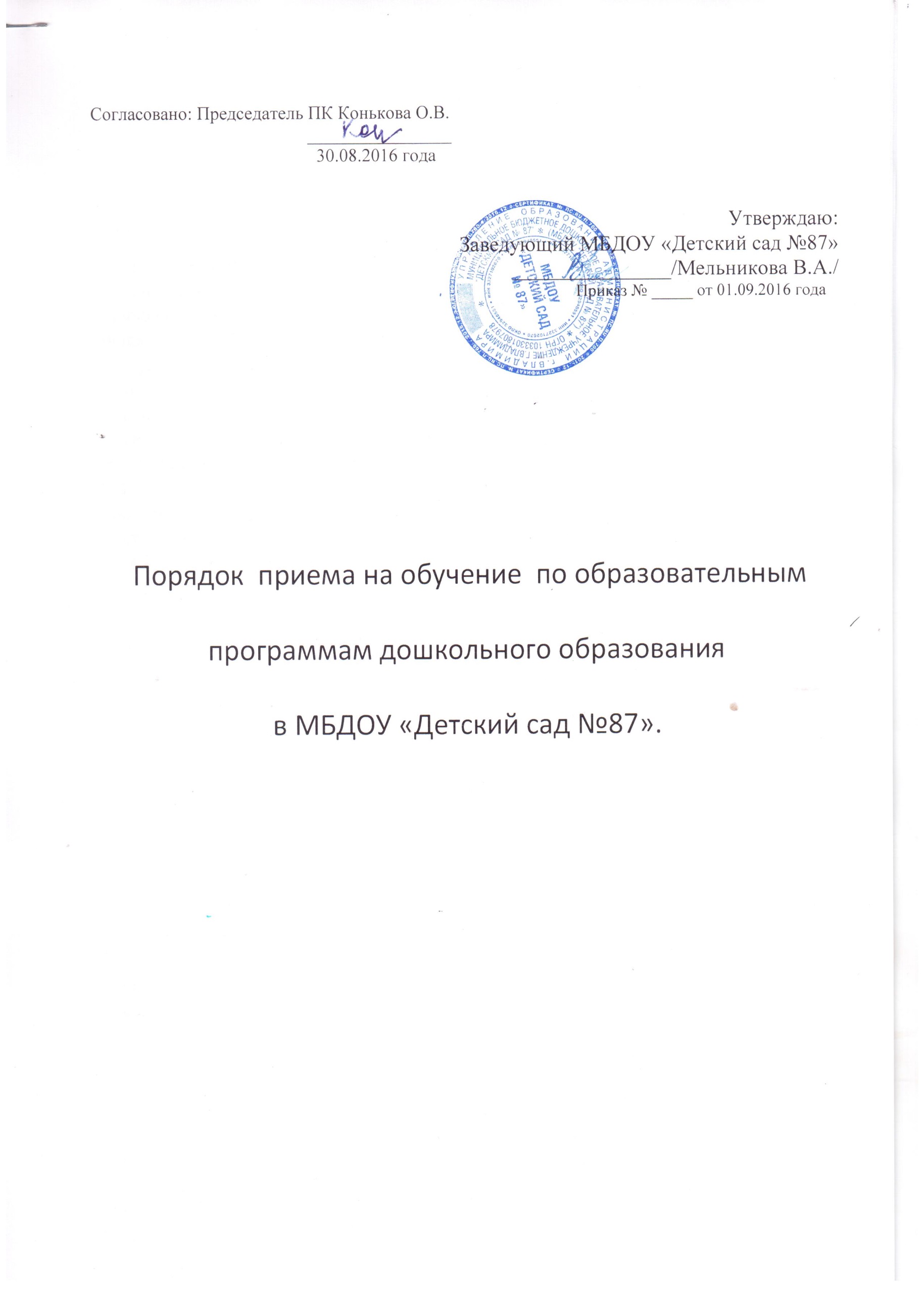 Порядок  приема на обучение  по образовательнымпрограммам дошкольного образованияв МБДОУ «Детский сад №87».I. Общие требования.1. Настоящий Порядок приема на обучение по образовательным программам дошкольного образования (далее — Порядок) определяет правила приема граждан Российской Федерации в ДОУ, осуществляющие образовательную деятельность по образовательным программам дошкольного образования (далее — образовательная организация).2. Прием иностранных граждан и лиц без гражданства, в том числе соотечественников за рубежом, в образовательные организации за счет бюджетных ассигнований федерального бюджета, бюджетов субъектов Российской Федерации и местных бюджетов осуществляется в соответствии с международными договорами Российской Федерации, Федеральным законом от 29 декабря2012 г. N 273-ФЗ «Об образовании в Российской Федерации» (Собрание законодательства Российской Федерации, 2012, N 53, ст. 7598; 2013, N 19, ст. 2326; N 23, ст. 2878; N 27, ст. 3462; N 30, ст. 4036; N 48, ст. 6165; 2014, N 6, ст. 562, ст. 566) и  «Порядком приёма на обучение по образовательным программам дошкольного образования»,  утверждённый приказом Министерства образования и науки РФ от 08.04.2014года № 293.3. Правила приема в ДОУ устанавливаются в части, не урегулированной законодательством об образовании, образовательной организацией самостоятельно.4. Правила приема в образовательные организации должны обеспечивать прием в ДОУ всех граждан, имеющих право на получение дошкольного образования.Правила приема в МБДОУ «Детский сад №87» обеспечивают   прием в ДОУ граждан, имеющих право на получение дошкольного образования и проживающих на территории, за которой закреплена указанная образовательная организация (далее — закрепленная территория).5.  В приеме в МБДОУ «Детский сад №87» может быть отказано только по причине отсутствия в ней свободных мест, за исключением случаев, предусмотренных статьей 88 Федерального закона от 29 декабря2012 г. N 273-ФЗ «Об образовании в Российской Федерации» (Собрание законодательства Российской Федерации, 2012, N 53, ст. 7598; 2013, N 19, ст. 2326; N 23, ст. 2878; N 27, ст. 3462; N 30, ст. 4036; N 48, ст. 6165; 2014, N 6, ст. 562, ст. 566). В случае отсутствия мест в МБДОУ «Детский сад №87»  родители (законные представители) ребенка для решения вопроса о его устройстве в другую общеобразовательную организацию обращаются непосредственно в орган исполнительной власти субъекта Российской Федерации, осуществляющий государственное управление в сфере образования, или орган местного самоуправления, осуществляющий управление в сфере образования.6.  ДОУ знакомит родителей (законных представителей) со своим уставом, лицензией на осуществление образовательной деятельности, с образовательными программами и другими документами, регламентирующими организацию и осуществление образовательной деятельности, права и обязанности воспитанников.ДОУ размещает распорядительный акт органа местного самоуправления муниципального района, городского округа (в городах федерального значения — акт органа, определенного законами этих субъектов Российской Федерации) о закреплении образовательных организаций за конкретными территориями муниципального района, городского округа, издаваемый не позднее 1 апреля текущего года  (далее — распорядительный акт о закрепленной территории).Копии указанных документов, информация о сроках приема документов размещаются на информационном стенде образовательной организации и на официальном сайте образовательной организации в сети Интернет. Факт ознакомления родителей (законных представителей) ребенка с указанными документами фиксируется в заявлении о приеме в ДОУ и заверяется личной подписью родителей (законных представителей) ребенка.7. Прием в ДОУ осуществляется в течение всего календарного года при наличии свободных мест.8. Документы о приеме подаются в ДОУ, в которую получено направление в рамках реализации государственной и муниципальной услуги, предоставляемой органами исполнительной власти субъектов Российской Федерации и органами местного самоуправления, по приему заявлений, постановке на учет и зачислению детей в образовательные организации, реализующие основную образовательную программу дошкольного образования (детские сады).9. Прием в ДОУ  осуществляется по личному заявлению родителя (законного представителя) ребенка при предъявлении оригинала документа, удостоверяющего личность родителя (законного представителя), либо оригинала документа, удостоверяющего личность иностранного гражданина и лица без гражданства в Российской Федерации в соответствии со статьей 10 Федерального закона от 25 июля2002 г. N 115-ФЗ «О правовом положении иностранных граждан в Российской Федерации» (Собрание законодательства Российской Федерации, 2002, N 30, ст. 3032).ДОУ  может осуществлять прием указанного заявления в форме электронного документа с использованием информационно-телекоммуникационных сетей общего пользования.В заявлении родителями (законными представителями) ребенка указываются следующие сведения:а) фамилия, имя, отчество (последнее — при наличии) ребенка;б) дата и место рождения ребенка;в) фамилия, имя, отчество (последнее — при наличии) родителей (законных представителей) ребенка;г) адрес места жительства ребенка, его родителей (законных представителей);д) контактные телефоны родителей (законных представителей) ребенка.Примерная форма заявления размещается ДОУ  на информационном стенде и на официальном сайте образовательной организации в сети Интернет.Прием детей, впервые поступающих в ДОУ, осуществляется на основании медицинского заключения.Для приема в образовательную организацию:а) родители (законные представители) детей, проживающих на закрепленной территории, для зачисления ребенка в  ДОУ дополнительно предъявляют оригинал свидетельства о рождении ребенка или документ, подтверждающий родство заявителя (или законность представления прав ребенка), свидетельство о регистрации ребенка по месту жительства или по месту пребывания на закрепленной территории или документ, содержащий сведения о регистрации ребенка по месту жительства или по месту пребывания;б) родители (законные представители) детей, не проживающих на закрепленной территории, дополнительно предъявляют свидетельство о рождении ребенка.Родители (законные представители) детей, являющихся иностранными гражданами или лицами без гражданства, дополнительно предъявляют документ, подтверждающий родство заявителя (или законность представления прав ребенка), и документ, подтверждающий право заявителя на пребывание в Российской Федерации.Иностранные граждане и лица без гражданства все документы представляют на русском языке или вместе с заверенным в установленном порядке переводом на русский язык.Копии предъявляемых при приеме документов хранятся в образовательной организации на время обучения ребенка.10.Дети с ограниченными возможностями здоровья принимаются на обучение по адаптированной образовательной программе дошкольного образования только с согласия родителей (законных представителей) и на основании рекомендаций психолого-медико-педагогической комиссии.11.Требование представления иных документов для приема детей в образовательные организации в части, не урегулированной законодательством об образовании, не допускается.12. Факт ознакомления родителей (законных представителей) ребенка, в том числе через информационные системы общего пользования, с лицензией на осуществление образовательной деятельности, уставом ДОУ фиксируется в заявлении о приеме и заверяется личной подписью родителей (законных представителей) ребенка.Подписью родителей (законных представителей) ребенка фиксируется также согласие на обработку их персональных данных и персональных данных ребенка в порядке, установленном законодательством Российской Федерации <1>.13. Родители (законные представители) ребенка могут направить заявление о приеме в ДОУ  почтовым сообщением с уведомлением  о вручении посредством официального сайта учредителя образовательной организации в информационно-телекоммуникационной сети «Интернет», федеральной государственной информационной системы «Единый портал государственных и муниципальных услуг (функций)» в порядке предоставления государственной и муниципальной услуги в соответствии с пунктом 8 настоящего Порядка.Оригинал паспорта или иного документа, удостоверяющего личность родителей (законных представителей), и другие документы в соответствии с пунктом 9 настоящего Порядка предъявляются руководителю образовательной организации или уполномоченному им должностному лицу в сроки, определяемые учредителем образовательной организации, до начала посещения ребенком ДОУ.14. Заявление о приеме в ДОУ и прилагаемые к нему документы, представленные родителями (законными представителями) детей, регистрируются руководителем образовательной организации или уполномоченным им должностным лицом, ответственным за прием документов, в журнале приема заявлений о приеме в образовательную организацию. После регистрации заявления родителям (законным представителям) детей выдается расписка в получении документов, содержащая информацию о регистрационном номере заявления о приеме ребенка в ДОУ, перечне представленных документов. Расписка заверяется подписью должностного лица ДОУ, ответственного за прием документов, и печатью ДОУ.15. Дети, родители (законные представители) которые не представили необходимые для приема документы в соответствии с пунктом 9 настоящего Порядка, остаются на учете детей, нуждающихся в предоставлении места в образовательной организации. Место в ДОУ ребенку предоставляется при освобождении мест в соответствующей возрастной группе в течение года.16. После приема документов, указанных в пункте 9 настоящего Порядка, образовательная организация заключает договор об образовании по образовательным программам дошкольного образования (далее — договор) с родителями (законными представителями) ребенка.17. Руководитель ДОУ издает распорядительный акт о зачислении ребенка в образовательную организацию (далее — распорядительный акт) в течение трех рабочих дней после заключения договора. Распорядительный акт, в трехдневный срок после издания размещается на информационном стенде ДОУ и на официальном сайте ДОУ в сети Интернет.После издания распорядительного акта ребенок снимается с учета детей, нуждающихся в предоставлении места в ДОУ, в порядке предоставления государственной и муниципальной услуги в соответствии с пунктом 8настоящего Порядка.18. На каждого ребенка, зачисленного в ДОУ, заводится личное дело, в котором хранятся все сданные документы.19.  Соблюдение правил внутреннего распорядка обеспечивает эффективное взаимодействие участников образовательного процесса, а также комфортное пребывание детей в дошкольном образовательном учреждении.20. Настоящие Правила определяют основы статуса воспитанников (далее воспитанников) ДОУ, их права как участников  воспитательно — образовательного процесса, устанавливают режим  воспитательно — образовательного процесса, распорядок дня воспитанников ДОУ.21. Введение настоящих Правил имеет целью способствовать совершенствованию качества, результативности организации воспитательно -образовательного процесса в ДОУ.22. Настоящие Правила находятся в каждой возрастной группе ДОУ и размещаются на информационных стендах. Родители (законные представители) воспитанников ДОУ должны быть ознакомлены с настоящими Правилами.23. Настоящие Правила утверждаются заведующим ДОУ, принимается общим собрание на неопределенный срок.24. Настоящие Правила являются локальным нормативным актом, регламентирующим деятельность ДОУ.II. Приём детей в ДОУ.Режим дня и организация образовательно-воспитательного процесса.2.1. Режим работы ДОУ и длительность пребывания в нем детей определяется Уставом учреждения.2.2. ДОУ работает с 7.00 ч. до 19.00  часов.2.3. Группы функционируют в режиме 5 дневной рабочей недели.2.4. ДОУ имеет право объединять группы в случае необходимости в летний период (в связи с низкой наполняемостью групп, отпусками родителей.)2.5.Приём детей проводится с 7.00 до 8.00 воспитателями, которые опрашивают родителей о состоянии здоровья детей. Выявленные больные или дети с подозрением на заболевание, в ДОУ не принимаются. Если в течении дня у ребёнка появляются первые признаки заболевания, родители (законные представители) будут об этом извещены сотрудниками учреждения, необходимо как можно быстрее забрать ребёнка из ДОУ.В случае необходимости администрация ДОУ оставляет за собой право принимать решение о вызове скорой помощи в учреждение. Если у ребёнка есть аллергия или другие особенности здоровья и развития, то родители (законный представитель) должен поставить в известность администрацию и воспитателя, предъявив  медицинское заключение. Родителям запрещено давать в ДОУ воспитанникам какие либо лекарственные препараты.Если ребёнок нуждается в приёме лекарств в течение дня, то родитель (законный представитель) должен представить в ДОУ предписание от врача. В этом случае приём лекарств будет организован медицинским работником.О заболевании ребёнка сообщать в ДОУ в первый день отсутствия до 9.00. При отсутствии ребёнка по семейным обстоятельствам извещать воспитателя в письменном виде за день до дня от проса. После перенесённого заболевания, а также отсутствия более 5-ти дней (за исключением выходных и праздничных дней) детей принимают в ДОУ только при наличии справки от врача-педиатра. О выходе ребёнка в ДОУ после длительного отсутствия сообщить в учреждение за день до предполагаемого выхода (пот телефону 54-56-22 или воспитателям до 10.00).2.6. Режим дня  соответствует  возрастным особенностям детей и способствует  их гармоничному  развитию.2.7. Прогулка организуется два раза в день (в первой и второй половине дня). Для пребывания на улице приветствуется такая одежда и обувь, которая соответствует погоде, не мешает активному движению ребёнка, легко просушивается, удобна для одевания и которую ребёнок вправе, испачкать.  Родители (законные представители) обязаны приводить ребёнка в ДОУ в чистой одежде. У воспитанника имеется шкафчик для хранения одежды, в котором должны находиться: удобный мешок для сменной обуви, обувь с фиксированной пяткой (желательно, чтобы ребёнок смог снять и одеть самостоятельно); мешок со спортивной формой; расчёска и носовой платок. В отдельном мешочке обязательно должна  быть  чистая одеждв  для смены, которую рекомендуется промаркировать; Также должен быть пакет для загрязнённой одежды.  В летний  период  для  прогулку  воспитаннику  необходим  лёгкий головной  убор,  который  защитит  его  от  солнца.2.8. В  ДОУ организовывается приём пищи с интервалом 3-4 часа (завтрак,2- ой завтрак,  обед  и  уплотнённый  полдник  с  включением блюд ужина).Организация питания в учреждении возлагается на ДОУ и осуществляется штатным персоналом. Родители (законные представители) могут получить информацию о меню группы на информационном стенде.  Контроль, за качеством питания, закладкой продуктов питания, кулинарной обработкой, выходом блюд, вкусовыми качествами пищи, санитарным состоянием пищеблока, правильностью хранения и  соблюдением сроков реализации продуктов возлагается на администрацию ДОУ.2.9. Для детей раннего возраста от 1,5 до 3-х лет длительность непрерывной непосредственно образовательной деятельности не превышает 10 минут, с 3-х до 4 лет длительность НОД 15 минут, с 4-х до 5 лет длительность НОД  20 минут,с 5-лет до 6 лет НОД длительность 25 минут, с 6-ти  до 7 лет НОД  длительность 30 минут. Перерывы между НОД  длительностью 10 минут.         2.10. Для обеспечения безопасности своего ребёнка родитель (законный представитель) передаёт его и забирает только лично из рук воспитателя. Воспитателям категорически запрещается передавать детей лицам в нетрезвом состоянии или несовершеннолетним. В крайнем случае, ребёнка может забрать родственник по доверенности родителей (законных представителей).Родители (законные представители) должны своевременно сообщать об изменении своего телефона, место жительства и  место работы. Родителям (законным представителям) категорически запрещается давать детям в ДОУ продукты питания; Необходимо следить, чтобы в карманах ребёнка не было колющих или режущих предметов; Разрешая своему ребёнку, принести личную игрушку в ДОУ, родитель соглашается с мыслью: «Что я и мой ребёнок не расстроимся, если с ней будут играть другие дети или она сломается». За сохранность принесённой из дома игрушки воспитатели  ответственности не несут. Запрещено приносить игровое оружие. Если выясняется, что ребёнок забрал домой игрушку ДОУ «в том числе, и игрушку другого ребёнка», то просим незамедлительно вернуть её, разъяснив малышу, почему это запрещено.Не рекомендуется одевать ребёнку золотые и серебряные украшения, давать с собой дорогостоящие игрушки, мобильные телефоны.В ДОУ отмечается День рождения ребёнка, о традиции проведения этого праздника следует побеседовать с воспитателями группы (решение родительского собрания в группе), категорически запрещено угощать детей скоропортящимися продуктами.В помещении и на территории ДОУ строго запрещается курение, распитие спиртных напитков.2.11. Если родители (законные представители) привели в учреждение ребёнка после утреннего фильтра, они должны переодеть ребёнка и дождаться, когда воспитатель выйдет в раздевальную комнату, чтобы принять малыша. По вопросам воспитания и развития ребёнка родители (законные представители) могут проконсультироваться у воспитателей ежедневно с 7.00 до 7.30 и 17.30 до 19.00. В другое время воспитатель работает с группой детей, и отвлекать его не желательно. По всем интересующим вопросам родители (законные представители) могут обратиться к руководителю ДОУ и узким специалистам (График работы прилагается).2.12. Родители (законные представители) детей, поступающих  в школу должны заблаговременно позаботиться об оплате за детский сад.2.13.  В целях материальной поддержки родителям  (законным  представителям), выплачивается компенсация в размере, устанавливаемом нормативными правовыми актами, субъектов РФ,  на первого ребёнка не менее 20%,  на второго менее 50%,  на третьего и последующих детей не менее 70%.  Размер родительской платы за присмотр и уход за детьми в ДОУ устанавливается органами государственной власти субъекта РФ. Право на получение компенсации имеет один из родителей (законных представителей) внесших родительскую плату за присмотр и уход за детьми.2.14. Родители (законные представители) могут участвовать со своим ребёнком в детских праздниках, конкурсах, досугах, итоговых и открытых занятиях и т.д.2.15.  Родители (законные представители) могут оказывать безвозмездную благотворительную помощь детскому саду, участвовать в мероприятиях по улучшению  предметно-пространственной среды детского сада.2.16  Родители (законные представители) обязаны взаимодействовать с Учреждением по всем направлениям воспитания и обучения ребёнка.2.17.  Родители (законные представители) обязаны посещать проводимые Учреждением родительские собрания и другие запланированные мероприятия.III. Порядок внесения изменений и дополнений.            3.1.Изменения и дополнения в правила приёма детского сада вносятся по предложению родительского комитета и администрации.3.2. С вопросами, проблемами, предложениями просим обращаться к администрации ДОУ. Ваши предложения по внесению изменений в правила внутреннего распорядка детского сада будут приветствоваться.Утвержденаприказом Министерства образованияи науки Российской Федерацииот 13 января . N 8Примерная формаДОГОВОРоб образовании по образовательным программамдошкольного образования_____________________________                   "__" ______________ ____ г.    (место заключения договора)                                             (дата заключения договора)__________________________________________________________________________, (полное наименование и фирменное наименование (при наличии) организации,      осуществляющей образовательную деятельность по образовательным                  программам дошкольного образования <1>)осуществляющая   образовательную   деятельность  (далее  -  образовательнаяорганизация) на основании лицензии от "__" _____________ 20__ г. N _______,                                                                                   (дата и номер лицензии)выданной _________________________________________________________________,                        (наименование лицензирующего органа)именуем__ в дальнейшем "Исполнитель", в лице ________________________________________________________________________________________________________,(наименование должности, фамилия, имя, отчество (при наличии)    представителя Исполнителя)действующего на основании ______________________________________________, и                                  (реквизиты документа, удостоверяющего полномочия представителя Исполнителя)___________________________________________________________________________   (фамилия, имя, отчество (при наличии)/наименование юридического лица)именуем__ в дальнейшем "Заказчик", в лице ___________________________________________________________________________________________________________,       (наименование должности, фамилия, имя, отчество (при наличии)   представителя Заказчика)действующего на основании ____________________________________________,                            (наименование и реквизиты документа, удостоверяющего полномочия представителя  Заказчика)в интересах несовершеннолетнего __________________________________________,                                                             (фамилия, имя, отчество (при наличии),  дата рождения)проживающего по адресу: __________________________________________________,                                                 (адрес места жительства ребенка с указанием   индекса)именуем__  в  дальнейшем  "Воспитанник",   совместно   именуемые   Стороны,заключили настоящий Договор о нижеследующем:I. Предмет договора1.1. Предметом договора являются оказание образовательной организацией Воспитаннику образовательных услуг в рамках реализации основной образовательной программы дошкольного образования (далее - образовательная программа) в соответствии с федеральным государственным образовательным стандартом дошкольного образования (далее - ФГОС дошкольного образования), содержание Воспитанника в образовательной организации, присмотр и уход за Воспитанником.1.2. Форма обучения _________________________.1.3. Наименование образовательной программы _______________________.1.4. Срок освоения образовательной программы (продолжительность обучения) на момент подписания настоящего Договора составляет __________ календарных лет (года).1.5. Режим пребывания Воспитанника в образовательной организации - ___________________ .    1.6. Воспитанник зачисляется в группу ____________________________________________________________________________________________ направленности. (направленность группы (общеразвивающая, компенсирующая,             комбинированная, оздоровительная)II. Взаимодействие Сторон 2.1. Исполнитель вправе:2.1.1. Самостоятельно осуществлять образовательную деятельность.2.1.2. Предоставлять Воспитаннику дополнительные образовательные услуги (за рамками образовательной деятельности), наименование, объем и форма которых определены в приложении, являющемся неотъемлемой частью настоящего Договора (далее - дополнительные образовательные услуги).2.1.3. Устанавливать и взимать с Заказчика плату за дополнительные образовательные услуги .    2.1.4.    Предоставлять   Воспитаннику   место   на   загородной   дачеобразовательной организации _______________________________________.                                                       (адрес дачи, срок пребывания Воспитанника  на даче)2.2. Заказчик вправе:2.2.1. Участвовать в образовательной деятельности образовательной организации, в том числе, в формировании образовательной программы <8>.2.2.2. Получать от Исполнителя информацию:по вопросам организации и обеспечения надлежащего исполнения услуг, предусмотренных разделом I настоящего Договора;о поведении, эмоциональном состоянии Воспитанника во время его пребывания в образовательной организации, его развитии и способностях, отношении к образовательной деятельности.2.2.3. Знакомиться с уставом образовательной организации, с лицензией на осуществление образовательной деятельности, с образовательными программами и другими документами, регламентирующими организацию и осуществление образовательной деятельности, права и обязанности Воспитанника и Заказчика.2.2.4. Выбирать виды дополнительных образовательных услуг, в том числе, оказываемых Исполнителем Воспитаннику за рамками образовательной деятельности на возмездной основе.    2.2.5.  Находиться  с  Воспитанником  в  образовательной  организации впериод его адаптации в течение _______________________________________________________________                                 (продолжительность пребывания Заказчика  в образовательной организации)2.2.6. Принимать участие в организации и проведении совместных мероприятий с детьми в образовательной организации (утренники, развлечения, физкультурные праздники, досуги, дни здоровья и др.).2.2.7. Создавать (принимать участие в деятельности) коллегиальных органов управления, предусмотренных уставом образовательной организации .2.3. Исполнитель обязан:2.3.1. Обеспечить Заказчику доступ к информации для ознакомления с уставом образовательной организации, с лицензией на осуществление образовательной деятельности, с образовательными программами и другими документами, регламентирующими организацию и осуществление образовательной деятельности, права и обязанности Воспитанников и Заказчика.2.3.2. Обеспечить надлежащее предоставление услуг, предусмотренных разделом I настоящего Договора, в полном объеме в соответствии с федеральным государственным образовательным стандартом, образовательной программой (частью образовательной программы) и условиями настоящего Договора.2.3.3. Довести до Заказчика информацию, содержащую сведения о предоставлении платных образовательных услуг в порядке и объеме, которые предусмотрены Законом Российской Федерации от 7 февраля . N 2300-1 "О защите прав потребителей"  и Федеральным законом от 29 декабря . N 273-ФЗ "Об образовании в Российской Федерации".2.3.4. Обеспечивать охрану жизни и укрепление физического и психического здоровья Воспитанника, его интеллектуальное, физическое и личностное развитие, развитие его творческих способностей и интересов.2.3.5. При оказании услуг, предусмотренных настоящим Договором, учитывать индивидуальные потребности Воспитанника, связанные с его жизненной ситуацией и состоянием здоровья, определяющие особые условия получения им образования, возможности освоения Воспитанником образовательной программы на разных этапах ее реализации.2.3.6. При оказании услуг, предусмотренных настоящим Договором, проявлять уважение к личности Воспитанника, оберегать его от всех форм физического и психологического насилия, обеспечить условия укрепления нравственного, физического и психологического здоровья, эмоционального благополучия Воспитанника с учетом его индивидуальных особенностей.2.3.7. Создавать безопасные условия обучения, воспитания, присмотра и ухода за Воспитанником, его содержания в образовательной организации в соответствии с установленными нормами, обеспечивающими его жизнь и здоровье.2.3.8. Обучать Воспитанника по образовательной программе, предусмотренной пунктом 1.3 настоящего Договора.2.3.9. Обеспечить реализацию образовательной программы средствами обучения и воспитания , необходимыми для организации учебной деятельности и создания развивающей предметно-пространственной среды.    2.3.10. Обеспечивать    Воспитанника    необходимым    сбалансированнымпитанием _________________________________________________________________.(вид питания, в т.ч. диетическое, кратность и время его приема)2.3.11. Переводить Воспитанника в следующую возрастную группу.    2.3.12. Уведомить Заказчика ___________________________________________(срок)о нецелесообразности оказания Воспитаннику образовательной услуги в объеме,предусмотренном    разделом   I   настоящего   Договора,   вследствие   егоиндивидуальных   особенностей,   делающих   невозможным  или  педагогическинецелесообразным оказание данной услуги.2.3.13. Обеспечить соблюдение требований Федерального закона от 27 июля . N 152-ФЗ "О персональных данных"  в части сбора, хранения и обработки персональных данных Заказчика и Воспитанника.2.4. Заказчик обязан:2.4.1. Соблюдать требования учредительных документов Исполнителя, правил внутреннего распорядка и иных локальных нормативных актов, общепринятых норм поведения, в том числе, проявлять уважение к педагогическим и научным работникам, инженерно-техническому, административно-хозяйственному, производственному, учебно-вспомогательному, медицинскому и иному персоналу Исполнителя и другим воспитанникам, не посягать на их честь и достоинство.2.4.2. Своевременно вносить плату за предоставляемые Воспитаннику дополнительные образовательные услуги, указанные в приложении к настоящему Договору, в размере и порядке, определенными в разделе __ настоящего Договора, а также плату за присмотр и уход за Воспитанником .2.4.3. При поступлении Воспитанника в образовательную организацию и в период действия настоящего Договора своевременно предоставлять Исполнителю все необходимые документы, предусмотренные уставом образовательной организации.2.4.4. Незамедлительно сообщать Исполнителю об изменении контактного телефона и места жительства.2.4.5. Обеспечить посещение Воспитанником образовательной организации согласно правилам внутреннего распорядка Исполнителя.2.4.6. Информировать Исполнителя о предстоящем отсутствии Воспитанника в образовательной организации или его болезни.В случае заболевания Воспитанника, подтвержденного заключением медицинской организации либо выявленного медицинским работником Исполнителя, принять меры по восстановлению его здоровья и не допускать посещения образовательной организации Воспитанником в период заболевания.2.4.7. Предоставлять справку после перенесенного заболевания, а также отсутствия ребенка более 5 календарных дней (за исключением выходных и праздничных дней), с указанием диагноза, длительности заболевания, сведений об отсутствии контакта с инфекционными больными.2.4.8. Бережно относиться к имуществу Исполнителя, возмещать ущерб, причиненный Воспитанником имуществу Исполнителя, в соответствии с законодательством Российской Федерации.III. Размер, сроки и порядок оплаты за присмотр и уходза Воспитанником     3.1. Стоимость  услуг Исполнителя по присмотру и уходу за Воспитанником(далее - родительская плата) составляет _____________________________                                                                              (стоимость в рублях)Не допускается включение расходов на реализацию образовательной программы дошкольного образования, а также расходов на содержание недвижимого имущества образовательной организации в родительскую плату за присмотр и уход за Воспитанником.3.2. Начисление родительской платы производится из расчета фактически оказанной услуги по присмотру и уходу, соразмерно количеству календарных дней, в течение которых оказывалась услуга.    3.3. Заказчик _________________________________________________________                        (период оплаты - единовременно, ежемесячно,  ежеквартально, по четвертям, полугодиям                                  или иной платежный период)вносит  родительскую плату за присмотр и уход за Воспитанником, указанную впункте 3.1 настоящего Договора, в сумме ________ (________________) рублей.                                                  (сумма прописью)    3.4. Оплата производится в срок _______________________________________                                            (время оплаты, например,___________________________________________________________________________      не позднее определенного числа периода, подлежащего оплате, или    не позднее определенного числа периода, предшествующего (следующего)                            за периодом оплаты)за  наличный  расчет/в безналичном порядке на счет, указанный в разделе  IXнастоящего Договора (ненужное вычеркнуть).IV. Размер, сроки и порядок оплаты дополнительныхобразовательных услуг    4.1.    Полная    стоимость   дополнительных   образовательных   услуг,наименование,      перечень      и     форма     предоставления     которыхопределены    в    приложении    к    настоящему    Договору,    составляет______________________________________________________________________                           (стоимость в рублях)Увеличение стоимости платных дополнительных образовательных услуг после заключения настоящего Договора не допускается, за исключением увеличения стоимости указанных услуг с учетом уровня инфляции, предусмотренного основными характеристиками федерального бюджета на очередной финансовый год и плановый период .    4.2. Заказчик _________________________________________________________                         (период оплаты - единовременно, ежемесячно,                           ежеквартально, по четвертям, полугодиям                                 или иной платежный период)оплачивает     дополнительные     образовательные     услуги     в    сумме____________________ (____________________) рублей.                        (сумма прописью)    4.3. Оплата производится в срок _______________________________________                                           (время оплаты, например,___________________________________________________________________________      не позднее определенного числа периода, подлежащего оплате, или   не позднее определенного числа периода, предшествующего (следующего)за периодом оплаты)за  наличный  расчет/в безналичном порядке на счет, указанный в разделе  IXнастоящего Договора (ненужное вычеркнуть).4.4. На оказание платных образовательных услуг, предусмотренных настоящим Договором, может быть составлена смета.V. Ответственность за неисполнение или ненадлежащееисполнение обязательств по договору, порядокразрешения споров 5.1. За неисполнение либо ненадлежащее исполнение обязательств по настоящему Договору Исполнитель и Заказчик несут ответственность, предусмотренную законодательством Российской Федерации и настоящим Договором.5.2. Заказчик при обнаружении недостатка платной образовательной услуги, в том числе оказания ее не в полном объеме, предусмотренном образовательными программами (частью образовательной программы), вправе по своему выбору потребовать:а) безвозмездного оказания образовательной услуги;б) соразмерного уменьшения стоимости оказанной платной образовательной услуги;в) возмещения понесенных им расходов по устранению недостатков оказанной платной образовательной услуги своими силами или третьими лицами.    5.3.  Заказчик  вправе  отказаться  от исполнения настоящего Договора ипотребовать     полного     возмещения     убытков,    если    в    течение______________________________________________________________________                        (срок (в неделях, месяцах))недостатки платной образовательной услуги не устранены Исполнителем.5.4. Заказчик вправе отказаться от исполнения настоящего Договора, если им обнаружен существенный недостаток оказанной платной образовательной услуги (неустранимый недостаток, или недостаток, который не может быть устранен без несоразмерных расходов либо затрат времени, или выявляется неоднократно, или проявляется вновь после его устранения) или иные существенные отступления от условий настоящего Договора .5.5. Заказчик вправе в случае, если Исполнитель нарушил сроки оказания платной образовательной услуги (сроки начала и (или) окончания оказания платной образовательной услуги и (или) промежуточные сроки оказания платной образовательной услуги) либо если во время оказания платной образовательной услуги стало очевидным, что она не будут осуществлена в срок, по своему выбору:а) назначить Исполнителю новый срок, в течение которого Исполнитель должен приступить к оказанию платной образовательной услуги и (или) закончить оказание платной образовательной услуги;б) поручить оказать платную образовательную услугу третьим лицам за разумную цену и потребовать от Исполнителя возмещения понесенных расходов;в) потребовать уменьшения стоимости платной образовательной услуги;г) расторгнуть настоящий Договор.5.6. Заказчик вправе потребовать полного возмещения убытков, причиненных ему в связи с нарушением сроков начала и (или) окончания оказания платной образовательной услуги, а также в связи с недостатками платной образовательной услуги в порядке, установленном законодательством Российской Федерации.VI. Основания изменения и расторжения договора 6.1. Условия, на которых заключен настоящий Договор, могут быть изменены по соглашению сторон.6.2. Все изменения и дополнения к настоящему Договору должны быть совершены в письменной форме и подписаны уполномоченными представителями Сторон.6.3. Настоящий Договор может быть расторгнут по соглашению сторон. По инициативе одной из сторон настоящий Договор может быть расторгнут по основаниям, предусмотренным действующим законодательством Российской Федерации.VII. Заключительные положения7.1. Настоящий договор вступает в силу со дня его подписания Сторонами и действует до "__" __________ г.7.2. Настоящий Договор составлен в экземплярах, имеющих равную юридическую силу, по одному для каждой из Сторон.7.3. Стороны обязуются письменно извещать друг друга о смене реквизитов, адресов и иных существенных изменениях.7.4. Все споры и разногласия, которые могут возникнуть при исполнении условий настоящего Договора, Стороны будут стремиться разрешать путем переговоров.7.5. Споры, не урегулированные путем переговоров, разрешаются в судебном порядке, установленном законодательством Российской Федерации.7.6. Ни одна из Сторон не вправе передавать свои права и обязанности по настоящему Договору третьим лицам без письменного согласия другой Стороны.7.7. При выполнении условий настоящего Договора Стороны руководствуются законодательством Российской Федерации.VIII. Реквизиты и подписи сторонИсполнитель                               Заказчик________________________________________  _________________________________  (полное наименование образовательной      (фамилия, имя и отчество (при  организации/фамилия, имя и отчество                 наличии))     (при наличии) индивидуального            предпринимателя)              _________________________________________________________________________        (паспортные данные)        (адрес местонахождения)                                          _________________________________________________________________________      (адрес места жительства,         (банковские реквизиты)                  контактные данные)                                          _________________________________________________________________________             (подпись) (подпись уполномоченного представителя              Исполнителя)М.П.Отметка о получении 2-го экземпляраЗаказчикомДата: ____________ Подпись: ___________Приложениек примерной форме договораоб образовании по образовательнымпрограммам дошкольного образования,утвержденной приказом Министерстваобразования и наукиРоссийской Федерацииот 13 января . N 8Исполнитель                               Заказчик________________________________________  _________________________________  (полное наименование образовательной     (фамилия, имя и отчество (при  организации/фамилия, имя и отчество                 наличии))     (при наличии) индивидуального            предпринимателя)              _________________________________________________________________________        (паспортные данные)        (адрес местонахождения)                                          _________________________________________________________________________      (адрес места жительства,         (банковские реквизиты)                  контактные данные)________________________________________  _________________________________ (подпись уполномоченного представителя              (подпись)              Исполнителя)М.П.N п/пНаименование дополнительной образовательной услугиФорма предоставления (оказания) услуги (индивидуальная, групповая)Наименование образовательной программы (части образовательной программы)Количество часовКоличество часовN п/пНаименование дополнительной образовательной услугиФорма предоставления (оказания) услуги (индивидуальная, групповая)Наименование образовательной программы (части образовательной программы)в неделювсего